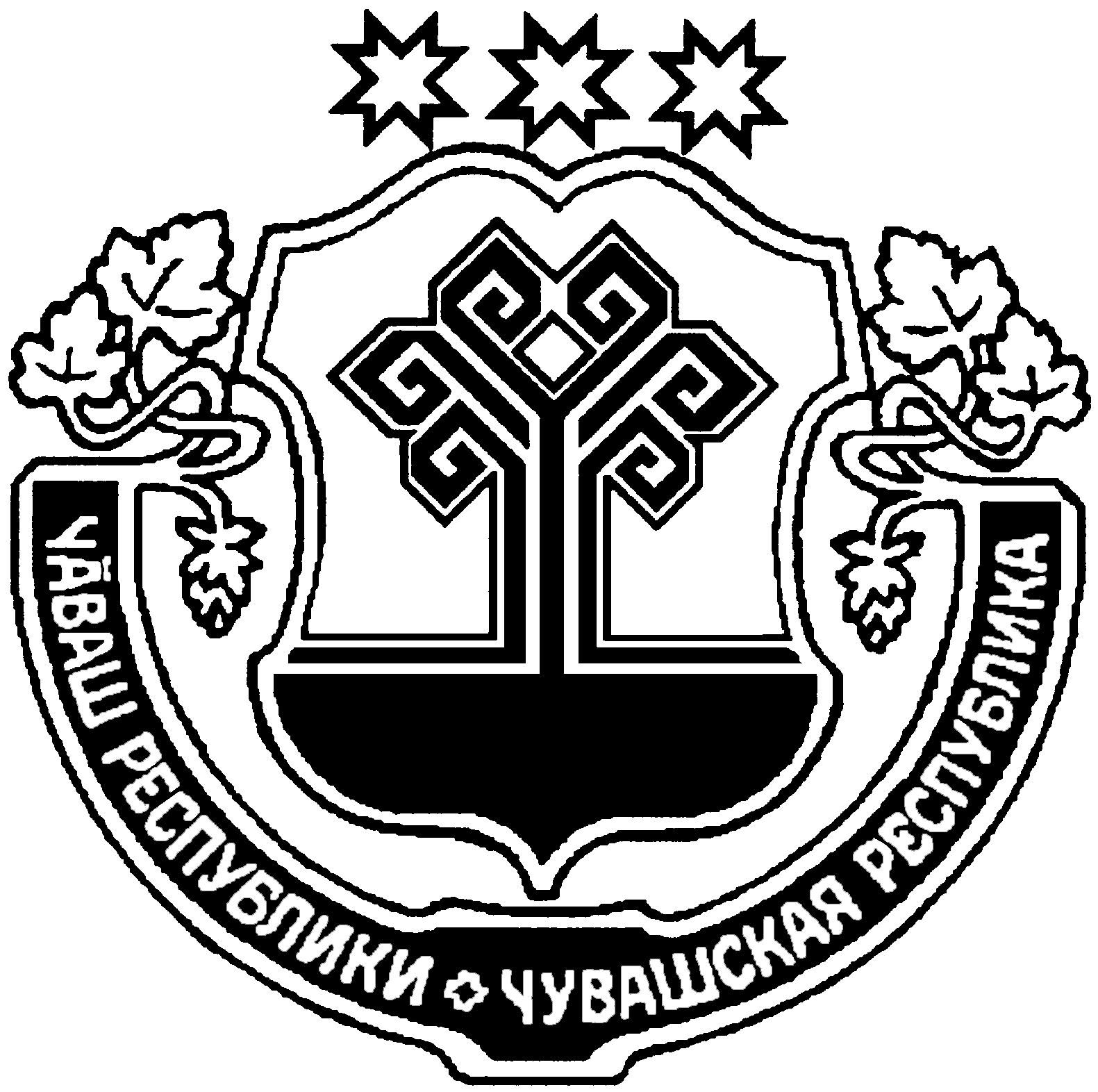 О назначении публичных слушаний по отчету об исполнении бюджета Питишевского сельского поселения Аликовского района за 2021 годВ соответствии с Федеральным законом от 06.10.2003г. №131-ФЗ «Об общих принципах организации местного самоуправления в Российской Федерации», руководствуясь Уставом Питишевского сельского поселения Аликовского района администрация Питишевского сельского поселения Аликовского района п о с т а н о в л я е т:1. Назначить публичные слушания на 11 апреля 2022 г. в 15 часов в здании Питишевского СДК Аликовского района Чувашской Республики, по адресу: Чувашская Республика, Аликовский район, д.Питишево, ул. Войкова, д. 56 в форме слушания с участием представителей общественности Питишевского сельского поселения с проектом «Об исполнении бюджета Питишевского сельского поселения Аликовского района Чувашской Республики за  2021 год».2. Ответственность за проведение публичных слушаний возлагаю на себя.3. Опубликовать настоящее постановление в печатном издании Питишевского сельского поселения Аликовского района «Бюллетень Питишевского сельского поселения».  Глава Питишевскогосельского поселения                                                                                               А.Ю.ГавриловаПРОЕКТОб исполнении бюджета Питишевского сельского поселения Аликовского районаЧувашской Республики за  2021 год Статья 1.Утвердить отчет об исполнении бюджета Питишевского сельского поселения Аликовского района Чувашской Республики за 2021 год по доходам в сумме 5 693 045,05 рублей, по расходам в сумме 5 801 787,62 рубля, с превышением расходов над доходами (дефицит) бюджета  в сумме 108 742,57 рублей.Статья 2.Утвердить  исполнение:по доходам бюджета Питишевского сельского поселения за 2021 год согласно приложению 1 к настоящему решению;по распределению бюджетных ассигнований по разделам, подразделам, целевым статьям (муниципальным программам Аликовского района и непрограммным направлениям деятельности) и группам (группам и подгруппам) видов расходов классификации расходов  бюджета Питишевского сельского поселения за 2021 год согласно приложению 2 к настоящему решению;по распределению  бюджетных ассигнований по целевым статьям (муниципальным программам Аликовского района и непрограммным направлениям деятельности), группам (группам и подгруппам) видов расходов, а также по разделам, подразделам классификации расходов бюджета Питишевского сельского поселения за 2021 год согласно приложению 3 к настоящему решению; по ведомственной структуре расходов бюджета Питишевского сельского поселения за  2021 год согласно приложению 4 к настоящему решению.Статья 3. Утвердить отчет об исполнении бюджета Питишевского сельского поселения по источникам внутреннего финансирования дефицита бюджета сельского поселения за 2021 год согласно  приложению 5 к настоящему решению.  Статья 4. Настоящее решение вступает в силу со дня его официального  опубликования.Глава Питишевскогосельского поселения                                                                                                А.Ю. ГавриловаПриложение 1
к решению Собрания депутатов
Питишевского сельского поселения Аликовского района Чувашской Республики 
"Об исполнении  бюджета Питишевского сельского поселения  Аликовского района за 2021 год"Доходы бюджета Питишевского сельского поселения  Аликовского района
Чувашской Республики за 2021 год(рублей)Приложение 2
к решению Собрания депутатов
Питишевского сельского поселения Аликовского района Чувашской Республики 
"Об исполнении  бюджета Питишевского сельского поселения  Аликовского района за 2021 год"Распределение
бюджетных ассигнований по разделам, подразделам, целевым статьям (муниципальным программам Аликовского района и непрограммным направлениям деятельности) и группам видов расходов классификации расходов бюджета Питишевского сельского поселения  Аликовского района Чувашской Республики
за 2021 год(рублей)Приложение 3
к решению Собрания депутатов
Питишевского сельского поселения Аликовского района Чувашской Республики 
"Об исполнении  бюджета Питишевского сельского поселения  Аликовского района за 2021 год"Распределение
бюджетных ассигнований целевым статьям (муниципальным программам Аликовского района и непрограммным направлениям деятельности) и группам (группам и подгруппам) видов расходов, а также по разделам, подразделам,  классификации расходов бюджета Питишевского сельского поселения  Аликовского района Чувашской Республики
за 2021 год(рублей)Приложение 4
к решению Собрания депутатов
Питишевского сельского поселения Аликовского района Чувашской Республики 
"Об исполнении  бюджета Питишевского сельского поселения  Аликовского района за 2021 год"Ведомственная структура расходов
бюджета Питишевского сельского поселения  Аликовского района Чувашской Республики
за 2021 год(рублей)Приложение 5
к решению Собрания депутатов
Питишевского сельского поселения Аликовского района Чувашской Республики 
"Об исполнении  бюджета Питишевского сельского поселения  Аликовского района за 2021 год"Источники 
 внутреннего финансирования дефицита бюджета
Питишевского сельского поселения  Аликовского района Чувашской Республики за 2021 год(рублей)ЧУВАШСКАЯ РЕСПУБЛИКА АЛИКОВСКИЙ РАЙОНАДМИНИСТРАЦИЯПИТИШЕВСКОГО СЕЛЬСКОГО ПОСЕЛЕНИЯЧĂВАШ РЕСПУБЛИКИЭЛĔК РАЙОНЕПИТЕШКАСИ ЯЛ АДМИНИСТРАЦИЙĕ ПОСТАНОВЛЕНИЕ                  11.03.2022 г. № 5аДеревня ПитишевоЙЫШАНУ                  11.03.2022 г. 5а № Питешкаси ялеКоды бюджетной классификацииНаименование доходовСумма1231 00 00000 00 0000 000НАЛОГОВЫЕ И НЕНАЛОГОВЫЕ ДОХОДЫ1 176 689,651 01 00000 00 0000 000НАЛОГИ НА ПРИБЫЛЬ, ДОХОДЫ34 089,061 01 02010 01 1000 110Налог на доходы физических лиц с доходов, источником которых является налоговый агент, за исключением доходов, в отношении которых исчисление и уплата налога осуществляются в соответствии со статьями 227, 227.1 и 228 Налогового кодекса Российской Федерации31 091,971 01 02010 01 2100 110Налог на доходы физических лиц с доходов, источником которых является налоговый агент, за исключением доходов, в отношении которых исчисление и уплата налога осуществляются в соответствии со статьями 227, 227.1 и 228 Налогового кодекса Российской Федерации19,541 01 02010 01 3000 110Налог на доходы физических лиц с доходов, источником которых является налоговый агент, за исключением доходов, в отношении которых исчисление и уплата налога осуществляются в соответствии со статьями 227, 227.1 и 228 Налогового кодекса Российской Федерации60,331 01 02030 01 1000 110Налог на доходы физических лиц с доходов, полученных физическими лицами в соответствии со статьей 228 Налогового кодекса Российской Федерации2 863,141 01 02030 01 2100 110Налог на доходы физических лиц с доходов, полученных физическими лицами в соответствии со статьей 228 Налогового кодекса Российской Федерации20,851 01 02030 01 3000 110Налог на доходы физических лиц с доходов, полученных физическими лицами в соответствии со статьей 228 Налогового кодекса Российской Федерации35,441 01 02050 01 2100 110Налог на доходы физических лиц с сумм прибыли контролируемой иностранной компании, полученной физическими лицами, признаваемыми контролирующими лицами этой компании (пени по соответствующему платежу)-2,211 03 00000 00 0000 000НАЛОГИ НА ТОВАРЫ (РАБОТЫ, УСЛУГИ), РЕАЛИЗУЕМЫЕ НА ТЕРРИТОРИИ РОССИЙСКОЙ ФЕДЕРАЦИИ311 121,361 03 02231 01 0000 110Доходы от уплаты акцизов на дизельное топливо, подлежащие распределению между бюджетами субъектов Российской Федерации и местными бюджетами с учетом установленных дифференцированных нормативов отчислений в местные бюджеты (по нормативам, установленным Федеральным законом о федеральном бюджете в целях формирования дорожных фондов субъектов Российской Федерации)143 632,151 03 02241 01 0000 110Доходы от уплаты акцизов на моторные масла для дизельных и (или) карбюраторных (инжекторных) двигателей, подлежащие распределению между бюджетами субъектов Российской Федерации и местными бюджетами с учетом установленных дифференцированных нормативов отчислений в местные бюджеты (по нормативам, установленным Федеральным законом о федеральном бюджете в целях формирования дорожных фондов субъектов Российской Федерации)1 010,131 03 02251 01 0000 110Доходы от уплаты акцизов на автомобильный бензин, подлежащие распределению между бюджетами субъектов Российской Федерации и местными бюджетами с учетом установленных дифференцированных нормативов отчислений в местные бюджеты (по нормативам, установленным Федеральным законом о федеральном бюджете в целях формирования дорожных фондов субъектов Российской Федерации)190 972,051 03 02261 01 0000 110Доходы от уплаты акцизов на прямогонный бензин, подлежащие распределению между бюджетами субъектов Российской Федерации и местными бюджетами с учетом установленных дифференцированных нормативов отчислений в местные бюджеты (по нормативам, установленным Федеральным законом о федеральном бюджете в целях формирования дорожных фондов субъектов Российской Федерации)-24 492,971 05 00000 00 0000 000НАЛОГИ НА СОВОКУПНЫЙ ДОХОД25 171,261 05 03010 01 1000 110Единый сельскохозяйственный налог (сумма платежа)25 078,971 05 03010 01 2100 110Единый сельскохозяйственный налог (пени)92,291 06 00000 00 0000 000НАЛОГИ НА ИМУЩЕСТВО405 808,111 06 01030 10 1000 110Налог на имущество физических лиц, взимаемый по ставкам, применяемым к объектам налогообложения, расположенным в границах сельских поселений (сумма платежа)79 948,651 06 01030 10 2100 110Налог на имущество физических лиц, взимаемый по ставкам, применяемым к объектам налогообложения, расположенным в границах сельских поселений (пени)679,791 06 06033 10 1000 110Земельный налог с организаций, обладающих земельным участком, расположенным в границах сельских поселений (сумма платежа)165 146,381 06 06033 10 2100 110Земельный налог с организаций, обладающих земельным участком, расположенным в границах сельских поселений (пени)552,271 06 06043 10 1000 110Земельный налог с физических лиц, обладающих земельным участком, расположенным в границах сельских поселений (сумма платежа)158 494,501 06 06043 10 2100 110Земельный налог с физических лиц, обладающих земельным участком, расположенным в границах сельских поселений (пени)986,521 08 00000 00 0000 000ГОСУДАРСТВЕННАЯ ПОШЛИНА2 500,001 08 04020 01 1000 110Государственная пошлина за совершение нотариальных действий2 500,001 10 00000 00 0000 000ДОХОДЫ ОТ ВНЕШНЕЭКОНОМИЧЕСКОЙ ДЕЯТЕЛЬНОСТИ397 999,861 11 00000 00 0000 000ДОХОДЫ ОТ ИСПОЛЬЗОВАНИЯ ИМУЩЕСТВА, НАХОДЯЩЕГОСЯ В ГОСУДАРСТВЕННОЙ И МУНИЦИПАЛЬНОЙ СОБСТВЕННОСТИ88 716,861 11 05025 10 0000 120Доходы, получаемые в виде арендной платы, а также средства от продажи права на заключение договоров аренды за земли, находящиеся в собственности сельских поселений (за исключением земельных участков муниципальных бюджетных и автономных учреждений)76 620,251 11 05035 10 0000 120Доходы от сдачи в аренду имущества, находящегося в оперативном управлении органов управления сельских поселений и созданных ими учреждений (за исключением имущества муниципальных бюджетных и автономных учреждений)12 096,611 13 00000 00 0000 000ДОХОДЫ ОТ ОКАЗАНИЯ ПЛАТНЫХ УСЛУГ И КОМПЕНСАЦИИ ЗАТРАТ ГОСУДАРСТВА78 283,001 13 02065 10 0000 130Доходы, поступающие в порядке возмещения расходов, понесенных в связи с эксплуатацией имущества поселений78 283,001 17 00000 00 0000 000ПРОЧИЕ НЕНАЛОГОВЫЕ ДОХОДЫ231 000,001 17 15030 10 0212 150Инициативные платежи, зачисляемые в бюджеты сельских поселений73 000,001 17 15030 10 0213 150Инициативные платежи, зачисляемые в бюджеты сельских поселений158 000,002 00 00000 00 0000 000БЕЗВОЗМЕЗДНЫЕ ПОСТУПЛЕНИЯ4 516 355,402 02 00000 00 0000 000БЕЗВОЗМЕЗДНЫЕ ПОСТУПЛЕНИЯ ОТ ДРУГИХ БЮДЖЕТОВ БЮДЖЕТНОЙ СИСТЕМЫ РОССИЙСКОЙ ФЕДЕРАЦИИ4 516 355,402 02 10000 00 0000 150Дотации бюджетам бюджетной системы Российской Федерации1 253 900,002 02 15001 00 0000 150Дотации на выравнивание бюджетной обеспеченности1 253 900,002 02 15001 10 0000 150Дотации бюджетам сельских поселений на выравнивание бюджетной обеспеченности1 253 900,002 02 20000 00 0000 150Субсидии бюджетам бюджетной системы Российской Федерации (межбюджетные субсидии)2 314 201,002 02 20216 10 0000 150Субсидии бюджетам сельских поселений на осуществление дорожной деятельности в отношении автомобильных дорог общего пользования, а также капитального ремонта и ремонта дворовых территорий многоквартирных домов, проездов к дворовым территориям многоквартирных домов населенных пунктов273 021,002 02 29999 00 0000 150Прочие субсидии2 041 180,002 02 29999 10 0000 150Прочие субсидии бюджетам сельских поселений2 041 180,002 02 30000 00 0000 150Субвенции бюджетам бюджетной системы Российской Федерации118 981,402 02 30024 10 0000 150Субвенции бюджетам сельских поселений на выполнение передаваемых полномочий субъектов Российской Федерации12 187,402 02 35118 10 0000 150Субвенции бюджетам сельских поселений на осуществление первичного воинского учета на территориях, где отсутствуют военные комиссариаты106 794,002 02 40000 00 0000 150Иные межбюджетные трансферты829 273,002 02 49999 10 0000 150Прочие межбюджетные трансферты, передаваемые бюджетам сельских поселений829 273,00ВСЕГО ДОХОДОВ5 693 045,05НаименованиеРазделПодразделЦелевая статья (муниципальные программы и непрограммные направления деятельностиГруппа вида расходовКассовое исполнение123456Всего:5 801 787,62ОБЩЕГОСУДАРСТВЕННЫЕ ВОПРОСЫ011 556 488,15Функционирование Правительства Российской Федерации, высших исполнительных органов государственной власти субъектов Российской Федерации, местных администраций01041 483 882,15Муниципальная программа "Управление общественными финансами и муниципальным долгом"0104Ч40000000079 273,00Подпрограмма "Совершенствование бюджетной политики и обеспечение сбалансированности бюджета" муниципальной программы "Управление общественными финансами и муниципальным долгом"0104Ч41000000079 273,00Основное мероприятие "Осуществление мер финансовой поддержки бюджетов муниципальных районов, городских округов и поселений, направленных на обеспечение их сбалансированности и повышение уровня бюджетной обеспеченности"0104Ч41040000079 273,00Поощрение региональной и муниципальных управленческих команд Чувашской Республики за счет средств дотации (гранта) в форме межбюджетного трансферта, предоставляемой из федерального бюджета бюджетам субъектов Российской Федерации за достижение показателей деятельности органов исполнительной власти субъектов Российской Федерации0104Ч41045549179 273,00Расходы на выплаты персоналу в целях обеспечения выполнения функций государственными (муниципальными) органами, казенными учреждениями, органами управления государственными внебюджетными фондами0104Ч41045549110079 273,00Расходы на выплаты персоналу государственных (муниципальных) органов0104Ч41045549112079 273,00Муниципальная программа "Развитие потенциала муниципального управления"0104Ч5000000001 404 609,15Обеспечение реализации государственной программы Чувашской Республики "Развитие потенциала государственного управления"0104Ч5Э00000001 404 609,15Основное мероприятие "Общепрограммные расходы"0104Ч5Э01000001 404 609,15Обеспечение функций муниципальных органов0104Ч5Э01002001 404 609,15Расходы на выплаты персоналу в целях обеспечения выполнения функций государственными (муниципальными) органами, казенными учреждениями, органами управления государственными внебюджетными фондами0104Ч5Э01002001001 291 303,30Расходы на выплаты персоналу государственных (муниципальных) органов0104Ч5Э01002001201 291 303,30Закупка товаров, работ и услуг для обеспечения государственных (муниципальных) нужд0104Ч5Э0100200200113 144,02Иные закупки товаров, работ и услуг для обеспечения государственных (муниципальных) нужд0104Ч5Э0100200240113 144,02Иные бюджетные ассигнования0104Ч5Э0100200800161,83Уплата налогов, сборов и иных платежей0104Ч5Э0100200850161,83Другие общегосударственные вопросы011372 606,00Муниципальная программа "Развитие земельных и имущественных отношений"0113A40000000069 112,00Подпрограмма "Управление муниципальным имуществом" муниципальной программы "Развитие земельных и имущественных отношений"0113A41000000069 112,00Основное мероприятие "Создание условий для максимального вовлечения в хозяйственный оборот муниципального имущества, в том числе земельных участков"0113A41020000069 112,00Проведение кадастровых работ в отношении объектов капитального строительства, находящихся в муниципальной собственности, и внесение сведений в Единый государственный реестр недвижимости0113A41027357023 000,00Закупка товаров, работ и услуг для обеспечения государственных (муниципальных) нужд0113A41027357020023 000,00Иные закупки товаров, работ и услуг для обеспечения государственных (муниципальных) нужд0113A41027357024023 000,00Проведение землеустроительных (кадастровых) работ по земельным участкам, находящимся в собственности муниципального образования, и внесение сведений в кадастр недвижимости0113A41027759046 112,00Закупка товаров, работ и услуг для обеспечения государственных (муниципальных) нужд0113A41027759020046 112,00Иные закупки товаров, работ и услуг для обеспечения государственных (муниципальных) нужд0113A41027759024046 112,00Муниципальная программа "Развитие потенциала муниципального управления"0113Ч5000000003 494,00Обеспечение реализации государственной программы Чувашской Республики "Развитие потенциала государственного управления"0113Ч5Э00000003 494,00Основное мероприятие "Общепрограммные расходы"0113Ч5Э01000003 494,00Выполнение других обязательств муниципального образования Чувашской Республики0113Ч5Э01737703 494,00Иные бюджетные ассигнования0113Ч5Э01737708003 494,00Уплата налогов, сборов и иных платежей0113Ч5Э01737708503 494,00НАЦИОНАЛЬНАЯ ОБОРОНА02106 794,00Мобилизационная и вневойсковая подготовка0203106 794,00Муниципальная программа "Управление общественными финансами и муниципальным долгом"0203Ч400000000106 794,00Подпрограмма "Совершенствование бюджетной политики и обеспечение сбалансированности бюджета" муниципальной программы "Управление общественными финансами и муниципальным долгом"0203Ч410000000106 794,00Основное мероприятие "Осуществление мер финансовой поддержки бюджетов муниципальных районов, городских округов и поселений, направленных на обеспечение их сбалансированности и повышение уровня бюджетной обеспеченности"0203Ч410400000106 794,00Осуществление первичного воинского учета на территориях, где отсутствуют военные комиссариаты, за счет субвенции, предоставляемой из федерального бюджета0203Ч410451180106 794,00Расходы на выплаты персоналу в целях обеспечения выполнения функций государственными (муниципальными) органами, казенными учреждениями, органами управления государственными внебюджетными фондами0203Ч410451180100104 467,00Расходы на выплаты персоналу государственных (муниципальных) органов0203Ч410451180120104 467,00Закупка товаров, работ и услуг для обеспечения государственных (муниципальных) нужд0203Ч4104511802002 327,00Иные закупки товаров, работ и услуг для обеспечения государственных (муниципальных) нужд0203Ч4104511802402 327,00НАЦИОНАЛЬНАЯ БЕЗОПАСНОСТЬ И ПРАВООХРАНИТЕЛЬНАЯ ДЕЯТЕЛЬНОСТЬ032 830,00Обеспечение пожарной безопасности03101 830,00Муниципальная программа "Повышение безопасности жизнедеятельности населения и территорий Чувашской Республики"0310Ц8000000001 830,00Подпрограмма "Защита населения и территорий от чрезвычайных ситуаций природного и техногенного характера, обеспечение пожарной безопасности и безопасности населения на водных объектах на территории Чувашской Республики" муниципальной программы "Повышение безопасности жизнедеятельности населения и территорий Чувашской Республики"0310Ц8100000001 830,00Основное мероприятие "Развитие гражданской обороны, повышение уровня готовности территориальной подсистемы Чувашской Республики единой государственной системы предупреждения и ликвидации чрезвычайных ситуаций к оперативному реагированию на чрезвычайные ситуации, пожары и происшествия на водных объектах"0310Ц8104000001 830,00Мероприятия по обеспечению пожарной безопасности муниципальных объектов0310Ц8104702801 830,00Закупка товаров, работ и услуг для обеспечения государственных (муниципальных) нужд0310Ц8104702802001 830,00Иные закупки товаров, работ и услуг для обеспечения государственных (муниципальных) нужд0310Ц8104702802401 830,00Другие вопросы в области национальной безопасности и правоохранительной деятельности03141 000,00Муниципальная программа "Повышение безопасности жизнедеятельности населения и территорий Чувашской Республики"0314Ц8000000001 000,00Подпрограмма "Профилактика терроризма и экстремистской деятельности в Чувашской Республике" муниципальной программы "Повышение безопасности жизнедеятельности населения и территорий Чувашской Республики"0314Ц8300000001 000,00Основное мероприятие "Информационная работа по профилактике терроризма и экстремистской деятельности"0314Ц8304000001 000,00Разработка (изготовление) тематических информационных материалов, направленных на профилактику терроризма и экстремизма, пропаганду здорового образа жизни0314Ц8304160301 000,00Закупка товаров, работ и услуг для обеспечения государственных (муниципальных) нужд0314Ц8304160302001 000,00Иные закупки товаров, работ и услуг для обеспечения государственных (муниципальных) нужд0314Ц8304160302401 000,00НАЦИОНАЛЬНАЯ ЭКОНОМИКА042 103 453,24Сельское хозяйство и рыболовство040512 187,40Муниципальная программа "Развитие сельского хозяйства и регулирование рынка сельскохозяйственной продукции, сырья и продовольствия"0405Ц90000000012 187,40Подпрограмма "Развитие ветеринарии" муниципальной программы "Развитие сельского хозяйства и регулирование рынка сельскохозяйственной продукции, сырья и продовольствия" годы0405Ц97000000012 187,40Основное мероприятие "Предупреждение и ликвидация болезней животных"0405Ц97010000012 187,40Осуществление государственных полномочий Чувашской Республики по организации мероприятий при осуществлении деятельности по обращению с животными без владельцев0405Ц97011275012 187,40Закупка товаров, работ и услуг для обеспечения государственных (муниципальных) нужд0405Ц97011275020012 187,40Иные закупки товаров, работ и услуг для обеспечения государственных (муниципальных) нужд0405Ц97011275024012 187,40Дорожное хозяйство (дорожные фонды)04092 091 265,84Муниципальная программа Чувашской Республики "Комплексное развитие сельских территорий Чувашской Республики"0409A6000000001 545 766,84Подпрограмма "Создание и развитие инфраструктуры на сельских территориях" государственной программы Чувашской Республики "Комплексное развитие сельских территорий Чувашской Республики"0409A6200000001 545 766,84Основное мероприятие "Комплексное обустройство населенных пунктов, расположенных в сельской местности, объектами социальной и инженерной инфраструктуры, а также строительство и реконструкция автомобильных дорог"0409A6201000001 545 766,84Реализация проектов развития общественной инфраструктуры, основанных на местных инициативах0409A6201S65701 545 766,84Закупка товаров, работ и услуг для обеспечения государственных (муниципальных) нужд0409A6201S65702001 545 766,84Иные закупки товаров, работ и услуг для обеспечения государственных (муниципальных) нужд0409A6201S65702401 545 766,84Муниципальная программа "Развитие транспортной системы"0409Ч200000000545 499,00Подпрограмма "Безопасные и качественные автомобильные дороги" муниципальной программы "Развитие транспортной системы "0409Ч210000000545 499,00Основное мероприятие "Мероприятия, реализуемые с привлечением межбюджетных трансфертов бюджетам другого уровня"0409Ч210300000545 499,00Капитальный ремонт и ремонт автомобильных дорог общего пользования местного значения в границах населенных пунктов поселения0409Ч2103S4191287 435,00Закупка товаров, работ и услуг для обеспечения государственных (муниципальных) нужд0409Ч2103S4191200287 435,00Иные закупки товаров, работ и услуг для обеспечения государственных (муниципальных) нужд0409Ч2103S4191240287 435,00Содержание автомобильных дорог общего пользования местного значения в границах населенных пунктов поселения0409Ч2103S4192258 064,00Закупка товаров, работ и услуг для обеспечения государственных (муниципальных) нужд0409Ч2103S4192200258 064,00Иные закупки товаров, работ и услуг для обеспечения государственных (муниципальных) нужд0409Ч2103S4192240258 064,00ЖИЛИЩНО-КОММУНАЛЬНОЕ ХОЗЯЙСТВО051 907 655,19Коммунальное хозяйство0502926 779,94Муниципальная программа "Модернизация и развитие сферы жилищно-коммунального хозяйства"0502A100000000169 661,64Подпрограмма "Модернизация коммунальной инфраструктуры на территории Чувашской Республики" государственной программы Чувашской Республики "Модернизация и развитие сферы жилищно-коммунального хозяйства"0502A110000000150 133,44Основное мероприятие "Обеспечение качества жилищно-коммунальных услуг"0502A110100000150 133,44Осуществление функций по использованию объектов коммунального хозяйства муниципальных образований, содержание объектов коммунального хозяйства0502A110170230150 133,44Закупка товаров, работ и услуг для обеспечения государственных (муниципальных) нужд0502A110170230200150 133,44Иные закупки товаров, работ и услуг для обеспечения государственных (муниципальных) нужд0502A110170230240150 133,44Подпрограмма "Развитие систем коммунальной инфраструктуры и объектов, используемых для очистки сточных вод" муниципальной программы "Модернизация и развитие сферы жилищно-коммунального хозяйства"0502A1200000002 000,00Основное мероприятие "Развитие систем водоснабжения муниципальных образований"0502A1201000002 000,00Капитальный ремонт источников водоснабжения (водонапорных башен и водозаборных скважин) в населенных пунктах0502A1201SA0102 000,00Закупка товаров, работ и услуг для обеспечения государственных (муниципальных) нужд0502A1201SA0102002 000,00Иные закупки товаров, работ и услуг для обеспечения государственных (муниципальных) нужд0502A1201SA0102402 000,00Подпрограмма "Строительство и реконструкция (модернизация) объектов питьевого водоснабжения и водоподготовки с учетом оценки качества и безопасности питьевой воды" муниципальной программы "Модернизация и развитие сферы жилищно-коммунального хозяйства"0502A13000000017 528,20Основное мероприятие "Развитие систем водоснабжения муниципальных образований"0502A13010000017 528,20Эксплуатация, техническое содержание и обслуживание сетей водопровода0502A13017487017 528,20Закупка товаров, работ и услуг для обеспечения государственных (муниципальных) нужд0502A13017487020017 528,20Иные закупки товаров, работ и услуг для обеспечения государственных (муниципальных) нужд0502A13017487024017 528,20Муниципальная программа Чувашской Республики "Комплексное развитие сельских территорий Чувашской Республики"0502A600000000757 118,30Подпрограмма "Создание и развитие инфраструктуры на сельских территориях" государственной программы Чувашской Республики "Комплексное развитие сельских территорий Чувашской Республики"0502A620000000757 118,30Основное мероприятие "Комплексное обустройство населенных пунктов, расположенных в сельской местности, объектами социальной и инженерной инфраструктуры, а также строительство и реконструкция автомобильных дорог"0502A620100000757 118,30Реализация проектов развития общественной инфраструктуры, основанных на местных инициативах0502A6201S6570757 118,30Закупка товаров, работ и услуг для обеспечения государственных (муниципальных) нужд0502A6201S6570200757 118,30Иные закупки товаров, работ и услуг для обеспечения государственных (муниципальных) нужд0502A6201S6570240757 118,30Благоустройство0503980 875,25Муниципальная программа "Модернизация и развитие сферы жилищно-коммунального хозяйства"0503A10000000023 000,00Подпрограмма "Модернизация коммунальной инфраструктуры на территории Чувашской Республики" государственной программы Чувашской Республики "Модернизация и развитие сферы жилищно-коммунального хозяйства"0503A11000000023 000,00Основное мероприятие "Обеспечение качества жилищно-коммунальных услуг"0503A11010000023 000,00Мероприятия, направленные на энергосбережение и повышение энергетической эффективности энергетических ресурсов, используемых для целей уличного освещения0503A11017536023 000,00Закупка товаров, работ и услуг для обеспечения государственных (муниципальных) нужд0503A11017536020023 000,00Иные закупки товаров, работ и услуг для обеспечения государственных (муниципальных) нужд0503A11017536024023 000,00Муниципальная программа "Формирование современной городской среды на территории Чувашской Республики"0503A500000000207 875,25Подпрограмма "Благоустройство дворовых и общественных территорий" муниципальной программы "Формирование современной городской среды на территории Чувашской Республики"0503A510000000207 875,25Основное мероприятие "Содействие благоустройству населенных пунктов Чувашской Республики"0503A510200000207 875,25Реализация комплекса мероприятий по благоустройству дворовых территорий и тротуаров0503A5102754202 897,92Закупка товаров, работ и услуг для обеспечения государственных (муниципальных) нужд0503A5102754202002 897,92Иные закупки товаров, работ и услуг для обеспечения государственных (муниципальных) нужд0503A5102754202402 897,92Уличное освещение0503A510277400200 977,33Закупка товаров, работ и услуг для обеспечения государственных (муниципальных) нужд0503A510277400200200 977,33Иные закупки товаров, работ и услуг для обеспечения государственных (муниципальных) нужд0503A510277400240200 977,33Реализация мероприятий по благоустройству территории0503A5102774204 000,00Закупка товаров, работ и услуг для обеспечения государственных (муниципальных) нужд0503A5102774202004 000,00Иные закупки товаров, работ и услуг для обеспечения государственных (муниципальных) нужд0503A5102774202404 000,00Муниципальная программа Чувашской Республики "Комплексное развитие сельских территорий Чувашской Республики"0503A600000000750 000,00Подпрограмма "Создание и развитие инфраструктуры на сельских территориях" государственной программы Чувашской Республики "Комплексное развитие сельских территорий Чувашской Республики"0503A620000000750 000,00Основное мероприятие "Реализация проектов, направленных на благоустройство и развитие территорий населенных пунктов Чувашской Республики"0503A620300000750 000,00Реализация проектов, направленных на благоустройство и развитие территорий населенных пунктов Чувашской Республики0503A620302580750 000,00Закупка товаров, работ и услуг для обеспечения государственных (муниципальных) нужд0503A620302580200750 000,00Иные закупки товаров, работ и услуг для обеспечения государственных (муниципальных) нужд0503A620302580240750 000,00КУЛЬТУРА, КИНЕМАТОГРАФИЯ08124 567,04Культура0801124 567,04Муниципальная программа "Развитие культуры и туризма"0801Ц400000000124 567,04Подпрограмма "Развитие культуры в Чувашской Республике" муниципальной программы "Развитие культуры и туризма"0801Ц410000000124 567,04Основное мероприятие "Сохранение и развитие народного творчества"0801Ц410700000124 567,04Обеспечение деятельности государственных учреждений культурно-досугового типа и народного творчества0801Ц41077A390124 567,04Закупка товаров, работ и услуг для обеспечения государственных (муниципальных) нужд0801Ц41077A390200124 567,04Иные закупки товаров, работ и услуг для обеспечения государственных (муниципальных) нужд0801Ц41077A390240124 567,04НаименованиеЦелевая статья (муниципальные программы и непрограммные направления деятельностиГруппа вида расходовРазделПодразделКассовое исполнение1234567Всего:5 801 787,621Муниципальная программа "Модернизация и развитие сферы жилищно-коммунального хозяйства"A100000000192 661,641.1Подпрограмма "Модернизация коммунальной инфраструктуры на территории Чувашской Республики" государственной программы Чувашской Республики "Модернизация и развитие сферы жилищно-коммунального хозяйства"A110000000173 133,44Основное мероприятие "Обеспечение качества жилищно-коммунальных услуг"A110100000173 133,44Осуществление функций по использованию объектов коммунального хозяйства муниципальных образований, содержание объектов коммунального хозяйстваA110170230150 133,44Закупка товаров, работ и услуг для обеспечения государственных (муниципальных) нуждA110170230200150 133,44Иные закупки товаров, работ и услуг для обеспечения государственных (муниципальных) нуждA110170230240150 133,44ЖИЛИЩНО-КОММУНАЛЬНОЕ ХОЗЯЙСТВОA11017023024005150 133,44Коммунальное хозяйствоA1101702302400502150 133,44Мероприятия, направленные на энергосбережение и повышение энергетической эффективности энергетических ресурсов, используемых для целей уличного освещенияA11017536023 000,00Закупка товаров, работ и услуг для обеспечения государственных (муниципальных) нуждA11017536020023 000,00Иные закупки товаров, работ и услуг для обеспечения государственных (муниципальных) нуждA11017536024023 000,00ЖИЛИЩНО-КОММУНАЛЬНОЕ ХОЗЯЙСТВОA1101753602400523 000,00БлагоустройствоA110175360240050323 000,001.2Подпрограмма "Развитие систем коммунальной инфраструктуры и объектов, используемых для очистки сточных вод" муниципальной программы "Модернизация и развитие сферы жилищно-коммунального хозяйства"A1200000002 000,00Основное мероприятие "Развитие систем водоснабжения муниципальных образований"A1201000002 000,00Капитальный ремонт источников водоснабжения (водонапорных башен и водозаборных скважин) в населенных пунктахA1201SA0102 000,00Закупка товаров, работ и услуг для обеспечения государственных (муниципальных) нуждA1201SA0102002 000,00Иные закупки товаров, работ и услуг для обеспечения государственных (муниципальных) нуждA1201SA0102402 000,00ЖИЛИЩНО-КОММУНАЛЬНОЕ ХОЗЯЙСТВОA1201SA010240052 000,00Коммунальное хозяйствоA1201SA01024005022 000,001.3Подпрограмма "Строительство и реконструкция (модернизация) объектов питьевого водоснабжения и водоподготовки с учетом оценки качества и безопасности питьевой воды" муниципальной программы "Модернизация и развитие сферы жилищно-коммунального хозяйства"A13000000017 528,20Основное мероприятие "Развитие систем водоснабжения муниципальных образований"A13010000017 528,20Эксплуатация, техническое содержание и обслуживание сетей водопроводаA13017487017 528,20Закупка товаров, работ и услуг для обеспечения государственных (муниципальных) нуждA13017487020017 528,20Иные закупки товаров, работ и услуг для обеспечения государственных (муниципальных) нуждA13017487024017 528,20ЖИЛИЩНО-КОММУНАЛЬНОЕ ХОЗЯЙСТВОA1301748702400517 528,20Коммунальное хозяйствоA130174870240050217 528,202Муниципальная программа "Развитие земельных и имущественных отношений"A40000000069 112,002.1Подпрограмма "Управление муниципальным имуществом" муниципальной программы "Развитие земельных и имущественных отношений"A41000000069 112,00Основное мероприятие "Создание условий для максимального вовлечения в хозяйственный оборот муниципального имущества, в том числе земельных участков"A41020000069 112,00Проведение кадастровых работ в отношении объектов капитального строительства, находящихся в муниципальной собственности, и внесение сведений в Единый государственный реестр недвижимостиA41027357023 000,00Закупка товаров, работ и услуг для обеспечения государственных (муниципальных) нуждA41027357020023 000,00Иные закупки товаров, работ и услуг для обеспечения государственных (муниципальных) нуждA41027357024023 000,00ОБЩЕГОСУДАРСТВЕННЫЕ ВОПРОСЫA4102735702400123 000,00Другие общегосударственные вопросыA410273570240011323 000,00Проведение землеустроительных (кадастровых) работ по земельным участкам, находящимся в собственности муниципального образования, и внесение сведений в кадастр недвижимостиA41027759046 112,00Закупка товаров, работ и услуг для обеспечения государственных (муниципальных) нуждA41027759020046 112,00Иные закупки товаров, работ и услуг для обеспечения государственных (муниципальных) нуждA41027759024046 112,00ОБЩЕГОСУДАРСТВЕННЫЕ ВОПРОСЫA4102775902400146 112,00Другие общегосударственные вопросыA410277590240011346 112,003Муниципальная программа "Формирование современной городской среды на территории Чувашской Республики"A500000000207 875,253.1Подпрограмма "Благоустройство дворовых и общественных территорий" муниципальной программы "Формирование современной городской среды на территории Чувашской Республики"A510000000207 875,25Основное мероприятие "Содействие благоустройству населенных пунктов Чувашской Республики"A510200000207 875,25Реализация комплекса мероприятий по благоустройству дворовых территорий и тротуаровA5102754202 897,92Закупка товаров, работ и услуг для обеспечения государственных (муниципальных) нуждA5102754202002 897,92Иные закупки товаров, работ и услуг для обеспечения государственных (муниципальных) нуждA5102754202402 897,92ЖИЛИЩНО-КОММУНАЛЬНОЕ ХОЗЯЙСТВОA510275420240052 897,92БлагоустройствоA51027542024005032 897,92Уличное освещениеA510277400200 977,33Закупка товаров, работ и услуг для обеспечения государственных (муниципальных) нуждA510277400200200 977,33Иные закупки товаров, работ и услуг для обеспечения государственных (муниципальных) нуждA510277400240200 977,33ЖИЛИЩНО-КОММУНАЛЬНОЕ ХОЗЯЙСТВОA51027740024005200 977,33БлагоустройствоA5102774002400503200 977,33Реализация мероприятий по благоустройству территорииA5102774204 000,00Закупка товаров, работ и услуг для обеспечения государственных (муниципальных) нуждA5102774202004 000,00Иные закупки товаров, работ и услуг для обеспечения государственных (муниципальных) нуждA5102774202404 000,00ЖИЛИЩНО-КОММУНАЛЬНОЕ ХОЗЯЙСТВОA510277420240054 000,00БлагоустройствоA51027742024005034 000,004Муниципальная программа Чувашской Республики "Комплексное развитие сельских территорий Чувашской Республики"A6000000003 052 885,144.1Подпрограмма "Создание и развитие инфраструктуры на сельских территориях" государственной программы Чувашской Республики "Комплексное развитие сельских территорий Чувашской Республики"A6200000003 052 885,14Основное мероприятие "Комплексное обустройство населенных пунктов, расположенных в сельской местности, объектами социальной и инженерной инфраструктуры, а также строительство и реконструкция автомобильных дорог"A6201000002 302 885,14Реализация проектов развития общественной инфраструктуры, основанных на местных инициативахA6201S65702 302 885,14Закупка товаров, работ и услуг для обеспечения государственных (муниципальных) нуждA6201S65702002 302 885,14Иные закупки товаров, работ и услуг для обеспечения государственных (муниципальных) нуждA6201S65702402 302 885,14НАЦИОНАЛЬНАЯ ЭКОНОМИКАA6201S6570240041 545 766,84Дорожное хозяйство (дорожные фонды)A6201S657024004091 545 766,84ЖИЛИЩНО-КОММУНАЛЬНОЕ ХОЗЯЙСТВОA6201S657024005757 118,30Коммунальное хозяйствоA6201S65702400502757 118,30Основное мероприятие "Реализация проектов, направленных на благоустройство и развитие территорий населенных пунктов Чувашской Республики"A620300000750 000,00Реализация проектов, направленных на благоустройство и развитие территорий населенных пунктов Чувашской РеспубликиA620302580750 000,00Закупка товаров, работ и услуг для обеспечения государственных (муниципальных) нуждA620302580200750 000,00Иные закупки товаров, работ и услуг для обеспечения государственных (муниципальных) нуждA620302580240750 000,00ЖИЛИЩНО-КОММУНАЛЬНОЕ ХОЗЯЙСТВОA62030258024005750 000,00БлагоустройствоA6203025802400503750 000,005Муниципальная программа "Развитие культуры и туризма"Ц400000000124 567,045.1Подпрограмма "Развитие культуры в Чувашской Республике" муниципальной программы "Развитие культуры и туризма"Ц410000000124 567,04Основное мероприятие "Сохранение и развитие народного творчества"Ц410700000124 567,04Обеспечение деятельности государственных учреждений культурно-досугового типа и народного творчестваЦ41077A390124 567,04Закупка товаров, работ и услуг для обеспечения государственных (муниципальных) нуждЦ41077A390200124 567,04Иные закупки товаров, работ и услуг для обеспечения государственных (муниципальных) нуждЦ41077A390240124 567,04КУЛЬТУРА, КИНЕМАТОГРАФИЯЦ41077A39024008124 567,04КультураЦ41077A3902400801124 567,046Муниципальная программа "Повышение безопасности жизнедеятельности населения и территорий Чувашской Республики"Ц8000000002 830,006.1Подпрограмма "Защита населения и территорий от чрезвычайных ситуаций природного и техногенного характера, обеспечение пожарной безопасности и безопасности населения на водных объектах на территории Чувашской Республики" муниципальной программы "Повышение безопасности жизнедеятельности населения и территорий Чувашской Республики"Ц8100000001 830,00Основное мероприятие "Развитие гражданской обороны, повышение уровня готовности территориальной подсистемы Чувашской Республики единой государственной системы предупреждения и ликвидации чрезвычайных ситуаций к оперативному реагированию на чрезвычайные ситуации, пожары и происшествия на водных объектах"Ц8104000001 830,00Мероприятия по обеспечению пожарной безопасности муниципальных объектовЦ8104702801 830,00Закупка товаров, работ и услуг для обеспечения государственных (муниципальных) нуждЦ8104702802001 830,00Иные закупки товаров, работ и услуг для обеспечения государственных (муниципальных) нуждЦ8104702802401 830,00НАЦИОНАЛЬНАЯ БЕЗОПАСНОСТЬ И ПРАВООХРАНИТЕЛЬНАЯ ДЕЯТЕЛЬНОСТЬЦ810470280240031 830,00Обеспечение пожарной безопасностиЦ81047028024003101 830,006.2Подпрограмма "Профилактика терроризма и экстремистской деятельности в Чувашской Республике" муниципальной программы "Повышение безопасности жизнедеятельности населения и территорий Чувашской Республики"Ц8300000001 000,00Основное мероприятие "Информационная работа по профилактике терроризма и экстремистской деятельности"Ц8304000001 000,00Разработка (изготовление) тематических информационных материалов, направленных на профилактику терроризма и экстремизма, пропаганду здорового образа жизниЦ8304160301 000,00Закупка товаров, работ и услуг для обеспечения государственных (муниципальных) нуждЦ8304160302001 000,00Иные закупки товаров, работ и услуг для обеспечения государственных (муниципальных) нуждЦ8304160302401 000,00НАЦИОНАЛЬНАЯ БЕЗОПАСНОСТЬ И ПРАВООХРАНИТЕЛЬНАЯ ДЕЯТЕЛЬНОСТЬЦ830416030240031 000,00Другие вопросы в области национальной безопасности и правоохранительной деятельностиЦ83041603024003141 000,007Муниципальная программа "Развитие сельского хозяйства и регулирование рынка сельскохозяйственной продукции, сырья и продовольствия"Ц90000000012 187,407.1Подпрограмма "Развитие ветеринарии" муниципальной программы "Развитие сельского хозяйства и регулирование рынка сельскохозяйственной продукции, сырья и продовольствия" годыЦ97000000012 187,40Основное мероприятие "Предупреждение и ликвидация болезней животных"Ц97010000012 187,40Осуществление государственных полномочий Чувашской Республики по организации мероприятий при осуществлении деятельности по обращению с животными без владельцевЦ97011275012 187,40Закупка товаров, работ и услуг для обеспечения государственных (муниципальных) нуждЦ97011275020012 187,40Иные закупки товаров, работ и услуг для обеспечения государственных (муниципальных) нуждЦ97011275024012 187,40НАЦИОНАЛЬНАЯ ЭКОНОМИКАЦ9701127502400412 187,40Сельское хозяйство и рыболовствоЦ970112750240040512 187,408Муниципальная программа "Развитие транспортной системы"Ч200000000545 499,008.1Подпрограмма "Безопасные и качественные автомобильные дороги" муниципальной программы "Развитие транспортной системы "Ч210000000545 499,00Основное мероприятие "Мероприятия, реализуемые с привлечением межбюджетных трансфертов бюджетам другого уровня"Ч210300000545 499,00Капитальный ремонт и ремонт автомобильных дорог общего пользования местного значения в границах населенных пунктов поселенияЧ2103S4191287 435,00Закупка товаров, работ и услуг для обеспечения государственных (муниципальных) нуждЧ2103S4191200287 435,00Иные закупки товаров, работ и услуг для обеспечения государственных (муниципальных) нуждЧ2103S4191240287 435,00НАЦИОНАЛЬНАЯ ЭКОНОМИКАЧ2103S419124004287 435,00Дорожное хозяйство (дорожные фонды)Ч2103S41912400409287 435,00Содержание автомобильных дорог общего пользования местного значения в границах населенных пунктов поселенияЧ2103S4192258 064,00Закупка товаров, работ и услуг для обеспечения государственных (муниципальных) нуждЧ2103S4192200258 064,00Иные закупки товаров, работ и услуг для обеспечения государственных (муниципальных) нуждЧ2103S4192240258 064,00НАЦИОНАЛЬНАЯ ЭКОНОМИКАЧ2103S419224004258 064,00Дорожное хозяйство (дорожные фонды)Ч2103S41922400409258 064,009Муниципальная программа "Управление общественными финансами и муниципальным долгом"Ч400000000186 067,009.1Подпрограмма "Совершенствование бюджетной политики и обеспечение сбалансированности бюджета" муниципальной программы "Управление общественными финансами и муниципальным долгом"Ч410000000186 067,00Основное мероприятие "Осуществление мер финансовой поддержки бюджетов муниципальных районов, городских округов и поселений, направленных на обеспечение их сбалансированности и повышение уровня бюджетной обеспеченности"Ч410400000186 067,00Осуществление первичного воинского учета на территориях, где отсутствуют военные комиссариаты, за счет субвенции, предоставляемой из федерального бюджетаЧ410451180106 794,00Расходы на выплаты персоналу в целях обеспечения выполнения функций государственными (муниципальными) органами, казенными учреждениями, органами управления государственными внебюджетными фондамиЧ410451180100104 467,00Расходы на выплаты персоналу государственных (муниципальных) органовЧ410451180120104 467,00НАЦИОНАЛЬНАЯ ОБОРОНАЧ41045118012002104 467,00Мобилизационная и вневойсковая подготовкаЧ4104511801200203104 467,00Закупка товаров, работ и услуг для обеспечения государственных (муниципальных) нуждЧ4104511802002 327,00Иные закупки товаров, работ и услуг для обеспечения государственных (муниципальных) нуждЧ4104511802402 327,00НАЦИОНАЛЬНАЯ ОБОРОНАЧ410451180240022 327,00Мобилизационная и вневойсковая подготовкаЧ41045118024002032 327,00Поощрение региональной и муниципальных управленческих команд Чувашской Республики за счет средств дотации (гранта) в форме межбюджетного трансферта, предоставляемой из федерального бюджета бюджетам субъектов Российской Федерации за достижение показателей деятельности органов исполнительной власти субъектов Российской ФедерацииЧ41045549179 273,00Расходы на выплаты персоналу в целях обеспечения выполнения функций государственными (муниципальными) органами, казенными учреждениями, органами управления государственными внебюджетными фондамиЧ41045549110079 273,00Расходы на выплаты персоналу государственных (муниципальных) органовЧ41045549112079 273,00ОБЩЕГОСУДАРСТВЕННЫЕ ВОПРОСЫЧ4104554911200179 273,00Функционирование Правительства Российской Федерации, высших исполнительных органов государственной власти субъектов Российской Федерации, местных администрацийЧ410455491120010479 273,0010Муниципальная программа "Развитие потенциала муниципального управления"Ч5000000001 408 103,1510.1Обеспечение реализации государственной программы Чувашской Республики "Развитие потенциала государственного управления"Ч5Э00000001 408 103,15Основное мероприятие "Общепрограммные расходы"Ч5Э01000001 408 103,15Обеспечение функций муниципальных органовЧ5Э01002001 404 609,15Расходы на выплаты персоналу в целях обеспечения выполнения функций государственными (муниципальными) органами, казенными учреждениями, органами управления государственными внебюджетными фондамиЧ5Э01002001001 291 303,30Расходы на выплаты персоналу государственных (муниципальных) органовЧ5Э01002001201 291 303,30ОБЩЕГОСУДАРСТВЕННЫЕ ВОПРОСЫЧ5Э0100200120011 291 303,30Функционирование Правительства Российской Федерации, высших исполнительных органов государственной власти субъектов Российской Федерации, местных администрацийЧ5Э010020012001041 291 303,30Закупка товаров, работ и услуг для обеспечения государственных (муниципальных) нуждЧ5Э0100200200113 144,02Иные закупки товаров, работ и услуг для обеспечения государственных (муниципальных) нуждЧ5Э0100200240113 144,02ОБЩЕГОСУДАРСТВЕННЫЕ ВОПРОСЫЧ5Э010020024001113 144,02Функционирование Правительства Российской Федерации, высших исполнительных органов государственной власти субъектов Российской Федерации, местных администрацийЧ5Э01002002400104113 144,02Иные бюджетные ассигнованияЧ5Э0100200800161,83Уплата налогов, сборов и иных платежейЧ5Э0100200850161,83ОБЩЕГОСУДАРСТВЕННЫЕ ВОПРОСЫЧ5Э010020085001161,83Функционирование Правительства Российской Федерации, высших исполнительных органов государственной власти субъектов Российской Федерации, местных администрацийЧ5Э01002008500104161,83Выполнение других обязательств муниципального образования Чувашской РеспубликиЧ5Э01737703 494,00Иные бюджетные ассигнованияЧ5Э01737708003 494,00Уплата налогов, сборов и иных платежейЧ5Э01737708503 494,00ОБЩЕГОСУДАРСТВЕННЫЕ ВОПРОСЫЧ5Э0173770850013 494,00Другие общегосударственные вопросыЧ5Э017377085001133 494,00НаименованиеГлавный распределительРазделПодразделЦелевая статья (муниципальные программы и непрограммные направления деятельностиГруппа вида расходовКассовое исполнение1234567Всего:5 801 787,62Администрация Питишевского сельского поселения  Аликовского района Чувашской Республики9935 801 787,62ОБЩЕГОСУДАРСТВЕННЫЕ ВОПРОСЫ993011 556 488,15Функционирование Правительства Российской Федерации, высших исполнительных органов государственной власти субъектов Российской Федерации, местных администраций99301041 483 882,15Муниципальная программа "Управление общественными финансами и муниципальным долгом"9930104Ч40000000079 273,00Подпрограмма "Совершенствование бюджетной политики и обеспечение сбалансированности бюджета" муниципальной программы "Управление общественными финансами и муниципальным долгом"9930104Ч41000000079 273,00Основное мероприятие "Осуществление мер финансовой поддержки бюджетов муниципальных районов, городских округов и поселений, направленных на обеспечение их сбалансированности и повышение уровня бюджетной обеспеченности"9930104Ч41040000079 273,00Поощрение региональной и муниципальных управленческих команд Чувашской Республики за счет средств дотации (гранта) в форме межбюджетного трансферта, предоставляемой из федерального бюджета бюджетам субъектов Российской Федерации за достижение показателей деятельности органов исполнительной власти субъектов Российской Федерации9930104Ч41045549179 273,00Расходы на выплаты персоналу в целях обеспечения выполнения функций государственными (муниципальными) органами, казенными учреждениями, органами управления государственными внебюджетными фондами9930104Ч41045549110079 273,00Расходы на выплаты персоналу государственных (муниципальных) органов9930104Ч41045549112079 273,00Муниципальная программа "Развитие потенциала муниципального управления"9930104Ч5000000001 404 609,15Обеспечение реализации государственной программы Чувашской Республики "Развитие потенциала государственного управления"9930104Ч5Э00000001 404 609,15Основное мероприятие "Общепрограммные расходы"9930104Ч5Э01000001 404 609,15Обеспечение функций муниципальных органов9930104Ч5Э01002001 404 609,15Расходы на выплаты персоналу в целях обеспечения выполнения функций государственными (муниципальными) органами, казенными учреждениями, органами управления государственными внебюджетными фондами9930104Ч5Э01002001001 291 303,30Расходы на выплаты персоналу государственных (муниципальных) органов9930104Ч5Э01002001201 291 303,30Закупка товаров, работ и услуг для обеспечения государственных (муниципальных) нужд9930104Ч5Э0100200200113 144,02Иные закупки товаров, работ и услуг для обеспечения государственных (муниципальных) нужд9930104Ч5Э0100200240113 144,02Иные бюджетные ассигнования9930104Ч5Э0100200800161,83Уплата налогов, сборов и иных платежей9930104Ч5Э0100200850161,83Другие общегосударственные вопросы993011372 606,00Муниципальная программа "Развитие земельных и имущественных отношений"9930113A40000000069 112,00Подпрограмма "Управление муниципальным имуществом" муниципальной программы "Развитие земельных и имущественных отношений"9930113A41000000069 112,00Основное мероприятие "Создание условий для максимального вовлечения в хозяйственный оборот муниципального имущества, в том числе земельных участков"9930113A41020000069 112,00Проведение кадастровых работ в отношении объектов капитального строительства, находящихся в муниципальной собственности, и внесение сведений в Единый государственный реестр недвижимости9930113A41027357023 000,00Закупка товаров, работ и услуг для обеспечения государственных (муниципальных) нужд9930113A41027357020023 000,00Иные закупки товаров, работ и услуг для обеспечения государственных (муниципальных) нужд9930113A41027357024023 000,00Проведение землеустроительных (кадастровых) работ по земельным участкам, находящимся в собственности муниципального образования, и внесение сведений в кадастр недвижимости9930113A41027759046 112,00Закупка товаров, работ и услуг для обеспечения государственных (муниципальных) нужд9930113A41027759020046 112,00Иные закупки товаров, работ и услуг для обеспечения государственных (муниципальных) нужд9930113A41027759024046 112,00Муниципальная программа "Развитие потенциала муниципального управления"9930113Ч5000000003 494,00Обеспечение реализации государственной программы Чувашской Республики "Развитие потенциала государственного управления"9930113Ч5Э00000003 494,00Основное мероприятие "Общепрограммные расходы"9930113Ч5Э01000003 494,00Выполнение других обязательств муниципального образования Чувашской Республики9930113Ч5Э01737703 494,00Иные бюджетные ассигнования9930113Ч5Э01737708003 494,00Уплата налогов, сборов и иных платежей9930113Ч5Э01737708503 494,00НАЦИОНАЛЬНАЯ ОБОРОНА99302106 794,00Мобилизационная и вневойсковая подготовка9930203106 794,00Муниципальная программа "Управление общественными финансами и муниципальным долгом"9930203Ч400000000106 794,00Подпрограмма "Совершенствование бюджетной политики и обеспечение сбалансированности бюджета" муниципальной программы "Управление общественными финансами и муниципальным долгом"9930203Ч410000000106 794,00Основное мероприятие "Осуществление мер финансовой поддержки бюджетов муниципальных районов, городских округов и поселений, направленных на обеспечение их сбалансированности и повышение уровня бюджетной обеспеченности"9930203Ч410400000106 794,00Осуществление первичного воинского учета на территориях, где отсутствуют военные комиссариаты, за счет субвенции, предоставляемой из федерального бюджета9930203Ч410451180106 794,00Расходы на выплаты персоналу в целях обеспечения выполнения функций государственными (муниципальными) органами, казенными учреждениями, органами управления государственными внебюджетными фондами9930203Ч410451180100104 467,00Расходы на выплаты персоналу государственных (муниципальных) органов9930203Ч410451180120104 467,00Закупка товаров, работ и услуг для обеспечения государственных (муниципальных) нужд9930203Ч4104511802002 327,00Иные закупки товаров, работ и услуг для обеспечения государственных (муниципальных) нужд9930203Ч4104511802402 327,00НАЦИОНАЛЬНАЯ БЕЗОПАСНОСТЬ И ПРАВООХРАНИТЕЛЬНАЯ ДЕЯТЕЛЬНОСТЬ993032 830,00Обеспечение пожарной безопасности99303101 830,00Муниципальная программа "Повышение безопасности жизнедеятельности населения и территорий Чувашской Республики"9930310Ц8000000001 830,00Подпрограмма "Защита населения и территорий от чрезвычайных ситуаций природного и техногенного характера, обеспечение пожарной безопасности и безопасности населения на водных объектах на территории Чувашской Республики" муниципальной программы "Повышение безопасности жизнедеятельности населения и территорий Чувашской Республики"9930310Ц8100000001 830,00Основное мероприятие "Развитие гражданской обороны, повышение уровня готовности территориальной подсистемы Чувашской Республики единой государственной системы предупреждения и ликвидации чрезвычайных ситуаций к оперативному реагированию на чрезвычайные ситуации, пожары и происшествия на водных объектах"9930310Ц8104000001 830,00Мероприятия по обеспечению пожарной безопасности муниципальных объектов9930310Ц8104702801 830,00Закупка товаров, работ и услуг для обеспечения государственных (муниципальных) нужд9930310Ц8104702802001 830,00Иные закупки товаров, работ и услуг для обеспечения государственных (муниципальных) нужд9930310Ц8104702802401 830,00Другие вопросы в области национальной безопасности и правоохранительной деятельности99303141 000,00Муниципальная программа "Повышение безопасности жизнедеятельности населения и территорий Чувашской Республики"9930314Ц8000000001 000,00Подпрограмма "Профилактика терроризма и экстремистской деятельности в Чувашской Республике" муниципальной программы "Повышение безопасности жизнедеятельности населения и территорий Чувашской Республики"9930314Ц8300000001 000,00Основное мероприятие "Информационная работа по профилактике терроризма и экстремистской деятельности"9930314Ц8304000001 000,00Разработка (изготовление) тематических информационных материалов, направленных на профилактику терроризма и экстремизма, пропаганду здорового образа жизни9930314Ц8304160301 000,00Закупка товаров, работ и услуг для обеспечения государственных (муниципальных) нужд9930314Ц8304160302001 000,00Иные закупки товаров, работ и услуг для обеспечения государственных (муниципальных) нужд9930314Ц8304160302401 000,00НАЦИОНАЛЬНАЯ ЭКОНОМИКА993042 103 453,24Сельское хозяйство и рыболовство993040512 187,40Муниципальная программа "Развитие сельского хозяйства и регулирование рынка сельскохозяйственной продукции, сырья и продовольствия"9930405Ц90000000012 187,40Подпрограмма "Развитие ветеринарии" муниципальной программы "Развитие сельского хозяйства и регулирование рынка сельскохозяйственной продукции, сырья и продовольствия" годы9930405Ц97000000012 187,40Основное мероприятие "Предупреждение и ликвидация болезней животных"9930405Ц97010000012 187,40Осуществление государственных полномочий Чувашской Республики по организации мероприятий при осуществлении деятельности по обращению с животными без владельцев9930405Ц97011275012 187,40Закупка товаров, работ и услуг для обеспечения государственных (муниципальных) нужд9930405Ц97011275020012 187,40Иные закупки товаров, работ и услуг для обеспечения государственных (муниципальных) нужд9930405Ц97011275024012 187,40Дорожное хозяйство (дорожные фонды)99304092 091 265,84Муниципальная программа Чувашской Республики "Комплексное развитие сельских территорий Чувашской Республики"9930409A6000000001 545 766,84Подпрограмма "Создание и развитие инфраструктуры на сельских территориях" государственной программы Чувашской Республики "Комплексное развитие сельских территорий Чувашской Республики"9930409A6200000001 545 766,84Основное мероприятие "Комплексное обустройство населенных пунктов, расположенных в сельской местности, объектами социальной и инженерной инфраструктуры, а также строительство и реконструкция автомобильных дорог"9930409A6201000001 545 766,84Реализация проектов развития общественной инфраструктуры, основанных на местных инициативах9930409A6201S65701 545 766,84Закупка товаров, работ и услуг для обеспечения государственных (муниципальных) нужд9930409A6201S65702001 545 766,84Иные закупки товаров, работ и услуг для обеспечения государственных (муниципальных) нужд9930409A6201S65702401 545 766,84Муниципальная программа "Развитие транспортной системы"9930409Ч200000000545 499,00Подпрограмма "Безопасные и качественные автомобильные дороги" муниципальной программы "Развитие транспортной системы "9930409Ч210000000545 499,00Основное мероприятие "Мероприятия, реализуемые с привлечением межбюджетных трансфертов бюджетам другого уровня"9930409Ч210300000545 499,00Капитальный ремонт и ремонт автомобильных дорог общего пользования местного значения в границах населенных пунктов поселения9930409Ч2103S4191287 435,00Закупка товаров, работ и услуг для обеспечения государственных (муниципальных) нужд9930409Ч2103S4191200287 435,00Иные закупки товаров, работ и услуг для обеспечения государственных (муниципальных) нужд9930409Ч2103S4191240287 435,00Содержание автомобильных дорог общего пользования местного значения в границах населенных пунктов поселения9930409Ч2103S4192258 064,00Закупка товаров, работ и услуг для обеспечения государственных (муниципальных) нужд9930409Ч2103S4192200258 064,00Иные закупки товаров, работ и услуг для обеспечения государственных (муниципальных) нужд9930409Ч2103S4192240258 064,00ЖИЛИЩНО-КОММУНАЛЬНОЕ ХОЗЯЙСТВО993051 907 655,19Коммунальное хозяйство9930502926 779,94Муниципальная программа "Модернизация и развитие сферы жилищно-коммунального хозяйства"9930502A100000000169 661,64Подпрограмма "Модернизация коммунальной инфраструктуры на территории Чувашской Республики" государственной программы Чувашской Республики "Модернизация и развитие сферы жилищно-коммунального хозяйства"9930502A110000000150 133,44Основное мероприятие "Обеспечение качества жилищно-коммунальных услуг"9930502A110100000150 133,44Осуществление функций по использованию объектов коммунального хозяйства муниципальных образований, содержание объектов коммунального хозяйства9930502A110170230150 133,44Закупка товаров, работ и услуг для обеспечения государственных (муниципальных) нужд9930502A110170230200150 133,44Иные закупки товаров, работ и услуг для обеспечения государственных (муниципальных) нужд9930502A110170230240150 133,44Подпрограмма "Развитие систем коммунальной инфраструктуры и объектов, используемых для очистки сточных вод" муниципальной программы "Модернизация и развитие сферы жилищно-коммунального хозяйства"9930502A1200000002 000,00Основное мероприятие "Развитие систем водоснабжения муниципальных образований"9930502A1201000002 000,00Капитальный ремонт источников водоснабжения (водонапорных башен и водозаборных скважин) в населенных пунктах9930502A1201SA0102 000,00Закупка товаров, работ и услуг для обеспечения государственных (муниципальных) нужд9930502A1201SA0102002 000,00Иные закупки товаров, работ и услуг для обеспечения государственных (муниципальных) нужд9930502A1201SA0102402 000,00Подпрограмма "Строительство и реконструкция (модернизация) объектов питьевого водоснабжения и водоподготовки с учетом оценки качества и безопасности питьевой воды" муниципальной программы "Модернизация и развитие сферы жилищно-коммунального хозяйства"9930502A13000000017 528,20Основное мероприятие "Развитие систем водоснабжения муниципальных образований"9930502A13010000017 528,20Эксплуатация, техническое содержание и обслуживание сетей водопровода9930502A13017487017 528,20Закупка товаров, работ и услуг для обеспечения государственных (муниципальных) нужд9930502A13017487020017 528,20Иные закупки товаров, работ и услуг для обеспечения государственных (муниципальных) нужд9930502A13017487024017 528,20Муниципальная программа Чувашской Республики "Комплексное развитие сельских территорий Чувашской Республики"9930502A600000000757 118,30Подпрограмма "Создание и развитие инфраструктуры на сельских территориях" государственной программы Чувашской Республики "Комплексное развитие сельских территорий Чувашской Республики"9930502A620000000757 118,30Основное мероприятие "Комплексное обустройство населенных пунктов, расположенных в сельской местности, объектами социальной и инженерной инфраструктуры, а также строительство и реконструкция автомобильных дорог"9930502A620100000757 118,30Реализация проектов развития общественной инфраструктуры, основанных на местных инициативах9930502A6201S6570757 118,30Закупка товаров, работ и услуг для обеспечения государственных (муниципальных) нужд9930502A6201S6570200757 118,30Иные закупки товаров, работ и услуг для обеспечения государственных (муниципальных) нужд9930502A6201S6570240757 118,30Благоустройство9930503980 875,25Муниципальная программа "Модернизация и развитие сферы жилищно-коммунального хозяйства"9930503A10000000023 000,00Подпрограмма "Модернизация коммунальной инфраструктуры на территории Чувашской Республики" государственной программы Чувашской Республики "Модернизация и развитие сферы жилищно-коммунального хозяйства"9930503A11000000023 000,00Основное мероприятие "Обеспечение качества жилищно-коммунальных услуг"9930503A11010000023 000,00Мероприятия, направленные на энергосбережение и повышение энергетической эффективности энергетических ресурсов, используемых для целей уличного освещения9930503A11017536023 000,00Закупка товаров, работ и услуг для обеспечения государственных (муниципальных) нужд9930503A11017536020023 000,00Иные закупки товаров, работ и услуг для обеспечения государственных (муниципальных) нужд9930503A11017536024023 000,00Муниципальная программа "Формирование современной городской среды на территории Чувашской Республики"9930503A500000000207 875,25Подпрограмма "Благоустройство дворовых и общественных территорий" муниципальной программы "Формирование современной городской среды на территории Чувашской Республики"9930503A510000000207 875,25Основное мероприятие "Содействие благоустройству населенных пунктов Чувашской Республики"9930503A510200000207 875,25Реализация комплекса мероприятий по благоустройству дворовых территорий и тротуаров9930503A5102754202 897,92Закупка товаров, работ и услуг для обеспечения государственных (муниципальных) нужд9930503A5102754202002 897,92Иные закупки товаров, работ и услуг для обеспечения государственных (муниципальных) нужд9930503A5102754202402 897,92Уличное освещение9930503A510277400200 977,33Закупка товаров, работ и услуг для обеспечения государственных (муниципальных) нужд9930503A510277400200200 977,33Иные закупки товаров, работ и услуг для обеспечения государственных (муниципальных) нужд9930503A510277400240200 977,33Реализация мероприятий по благоустройству территории9930503A5102774204 000,00Закупка товаров, работ и услуг для обеспечения государственных (муниципальных) нужд9930503A5102774202004 000,00Иные закупки товаров, работ и услуг для обеспечения государственных (муниципальных) нужд9930503A5102774202404 000,00Муниципальная программа Чувашской Республики "Комплексное развитие сельских территорий Чувашской Республики"9930503A600000000750 000,00Подпрограмма "Создание и развитие инфраструктуры на сельских территориях" государственной программы Чувашской Республики "Комплексное развитие сельских территорий Чувашской Республики"9930503A620000000750 000,00Основное мероприятие "Реализация проектов, направленных на благоустройство и развитие территорий населенных пунктов Чувашской Республики"9930503A620300000750 000,00Реализация проектов, направленных на благоустройство и развитие территорий населенных пунктов Чувашской Республики9930503A620302580750 000,00Закупка товаров, работ и услуг для обеспечения государственных (муниципальных) нужд9930503A620302580200750 000,00Иные закупки товаров, работ и услуг для обеспечения государственных (муниципальных) нужд9930503A620302580240750 000,00КУЛЬТУРА, КИНЕМАТОГРАФИЯ99308124 567,04Культура9930801124 567,04Муниципальная программа "Развитие культуры и туризма"9930801Ц400000000124 567,04Подпрограмма "Развитие культуры в Чувашской Республике" муниципальной программы "Развитие культуры и туризма"9930801Ц410000000124 567,04Основное мероприятие "Сохранение и развитие народного творчества"9930801Ц410700000124 567,04Обеспечение деятельности государственных учреждений культурно-досугового типа и народного творчества9930801Ц41077A390124 567,04Закупка товаров, работ и услуг для обеспечения государственных (муниципальных) нужд9930801Ц41077A390200124 567,04Иные закупки товаров, работ и услуг для обеспечения государственных (муниципальных) нужд9930801Ц41077A390240124 567,04Наименование показателейКод источника финансирования по бюджетной классификацииСумма123Источники финансирования дефицита бюджетов - всего108 742,57Изменение остатков средств на счетах по учету средств бюджетов992 01 05 00 00 00 0000 000108 742,57Увеличение прочих остатков денежных средств бюджетов992 01 05 02 01 00 0000 510-5 695 911,94Сумма в пути сельского поселения992 01 05 02 01 10 0000 510-5 695 911,94Уменьшение прочих остатков денежных средств бюджетов992 01 05 02 01 00 0000 6105 804 654,51Уменьшение прочих остатков денежных средств бюджетов поселений992 01 05 02 01 10 0000 6105 804 654,51